ACTA DE EVALUACIÓN DE CANDIDATOS CONVOCATORIA ESTÍMULO A ESTUDIANTESINVDER_3430_3ACTA DE EVALUACIÓN DE CANDIDATOS CONVOCATORIA ESTÍMULO A ESTUDIANTESINVDER_3430_3ACTA DE EVALUACIÓN DE CANDIDATOS CONVOCATORIA ESTÍMULO A ESTUDIANTESINVDER_3430_3ACTA DE EVALUACIÓN DE CANDIDATOS CONVOCATORIA ESTÍMULO A ESTUDIANTESINVDER_3430_3ACTA DE EVALUACIÓN DE CANDIDATOS CONVOCATORIA ESTÍMULO A ESTUDIANTESINVDER_3430_3ACTA DE EVALUACIÓN DE CANDIDATOS CONVOCATORIA ESTÍMULO A ESTUDIANTESINVDER_3430_3ACTA DE EVALUACIÓN DE CANDIDATOS CONVOCATORIA ESTÍMULO A ESTUDIANTESINVDER_3430_3CÓDIGO DEL PROYECTO CÓDIGO DEL PROYECTO CÓDIGO DEL PROYECTO CÓDIGO DEL PROYECTO INVDER_3430INVDER_3430INVDER_3430TÍTULO DEL PROYECTO TÍTULO DEL PROYECTO TÍTULO DEL PROYECTO TÍTULO DEL PROYECTO ANÁLISIS VALORATIVO DE LAS ESTRATEGIAS PEDAGÓGICAS EN EL PROGRAMA DE PREGRADO DE DERECHOANÁLISIS VALORATIVO DE LAS ESTRATEGIAS PEDAGÓGICAS EN EL PROGRAMA DE PREGRADO DE DERECHOANÁLISIS VALORATIVO DE LAS ESTRATEGIAS PEDAGÓGICAS EN EL PROGRAMA DE PREGRADO DE DERECHONOMBRE COMPLETO DEL INVESTIGADOR.NOMBRE COMPLETO DEL INVESTIGADOR.NOMBRE COMPLETO DEL INVESTIGADOR.NOMBRE COMPLETO DEL INVESTIGADOR.CESAR OLIVEROS AYACESAR OLIVEROS AYACESAR OLIVEROS AYA1. TIPO DE VINCULACIÓN:1. TIPO DE VINCULACIÓN:ASISTENTE GRADUADO____ESTUDIANTE AUXILIAR DE PREGRADO_X___ESTUDIANTE AUXILIAR DE POSGRADO ____ASISTENTE GRADUADO____ESTUDIANTE AUXILIAR DE PREGRADO_X___ESTUDIANTE AUXILIAR DE POSGRADO ____ASISTENTE GRADUADO____ESTUDIANTE AUXILIAR DE PREGRADO_X___ESTUDIANTE AUXILIAR DE POSGRADO ____ASISTENTE GRADUADO____ESTUDIANTE AUXILIAR DE PREGRADO_X___ESTUDIANTE AUXILIAR DE POSGRADO ____ASISTENTE GRADUADO____ESTUDIANTE AUXILIAR DE PREGRADO_X___ESTUDIANTE AUXILIAR DE POSGRADO ____2. PERFIL2. PERFIL2. PERFIL2. PERFIL2. PERFIL2. PERFIL2. PERFILEstudiante activo* del programa de DERECHO de la UMNG con buen desempeño académico, preferiblemente con experiencia en participación en semilleros de investigación. Debe tener competencias para la producción textual, para el trabajo en equipo, para la comprensión e interpretación de textos jurídicos y pedagógicos. Con capacidad de trabajo autónomo y en equipo.  Estudiante activo* del programa de DERECHO de la UMNG con buen desempeño académico, preferiblemente con experiencia en participación en semilleros de investigación. Debe tener competencias para la producción textual, para el trabajo en equipo, para la comprensión e interpretación de textos jurídicos y pedagógicos. Con capacidad de trabajo autónomo y en equipo.  Estudiante activo* del programa de DERECHO de la UMNG con buen desempeño académico, preferiblemente con experiencia en participación en semilleros de investigación. Debe tener competencias para la producción textual, para el trabajo en equipo, para la comprensión e interpretación de textos jurídicos y pedagógicos. Con capacidad de trabajo autónomo y en equipo.  Estudiante activo* del programa de DERECHO de la UMNG con buen desempeño académico, preferiblemente con experiencia en participación en semilleros de investigación. Debe tener competencias para la producción textual, para el trabajo en equipo, para la comprensión e interpretación de textos jurídicos y pedagógicos. Con capacidad de trabajo autónomo y en equipo.  Estudiante activo* del programa de DERECHO de la UMNG con buen desempeño académico, preferiblemente con experiencia en participación en semilleros de investigación. Debe tener competencias para la producción textual, para el trabajo en equipo, para la comprensión e interpretación de textos jurídicos y pedagógicos. Con capacidad de trabajo autónomo y en equipo.  Estudiante activo* del programa de DERECHO de la UMNG con buen desempeño académico, preferiblemente con experiencia en participación en semilleros de investigación. Debe tener competencias para la producción textual, para el trabajo en equipo, para la comprensión e interpretación de textos jurídicos y pedagógicos. Con capacidad de trabajo autónomo y en equipo.  Estudiante activo* del programa de DERECHO de la UMNG con buen desempeño académico, preferiblemente con experiencia en participación en semilleros de investigación. Debe tener competencias para la producción textual, para el trabajo en equipo, para la comprensión e interpretación de textos jurídicos y pedagógicos. Con capacidad de trabajo autónomo y en equipo.  3. CRITERIOS DE EVALUACIÓN3. CRITERIOS DE EVALUACIÓN3. CRITERIOS DE EVALUACIÓN3. CRITERIOS DE EVALUACIÓN3. CRITERIOS DE EVALUACIÓN3. CRITERIOS DE EVALUACIÓN3. CRITERIOS DE EVALUACIÓNNOMBRE CANDIDATO 1: NATALIA RODRIGUEZ DURÁNNOMBRE CANDIDATO 1: NATALIA RODRIGUEZ DURÁNNOMBRE CANDIDATO 1: NATALIA RODRIGUEZ DURÁNNOMBRE CANDIDATO 1: NATALIA RODRIGUEZ DURÁNNOMBRE CANDIDATO 1: NATALIA RODRIGUEZ DURÁNNOMBRE CANDIDATO 1: NATALIA RODRIGUEZ DURÁNNOMBRE CANDIDATO 1: NATALIA RODRIGUEZ DURÁNREQUISITOSCRITERIOS DE CLASIFICACIÓNCRITERIOS DE CLASIFICACIÓNCRITERIOS DE CLASIFICACIÓNCRITERIOS DE CLASIFICACIÓNCRITERIOS DE CLASIFICACIÓNCALIFICACIÓN CUALITATIVA(Cumple/Rechazado)DE HABILITACIÓNDocumentos a presentar por el candidato: La postulación deberá contener TODOS los documentos exigidos en PDFDocumentos a presentar por el candidato: La postulación deberá contener TODOS los documentos exigidos en PDFDocumentos a presentar por el candidato: La postulación deberá contener TODOS los documentos exigidos en PDFDocumentos a presentar por el candidato: La postulación deberá contener TODOS los documentos exigidos en PDFDocumentos a presentar por el candidato: La postulación deberá contener TODOS los documentos exigidos en PDFCUMPLEDE HABILITACIÓNPerfil del candidato: El candidato debe cumplir con el perfil requerido por la Universidad en la presente invitación. En caso de no cumplir con dichas condiciones incurrirá en causal de rechazo.Perfil del candidato: El candidato debe cumplir con el perfil requerido por la Universidad en la presente invitación. En caso de no cumplir con dichas condiciones incurrirá en causal de rechazo.Perfil del candidato: El candidato debe cumplir con el perfil requerido por la Universidad en la presente invitación. En caso de no cumplir con dichas condiciones incurrirá en causal de rechazo.Perfil del candidato: El candidato debe cumplir con el perfil requerido por la Universidad en la presente invitación. En caso de no cumplir con dichas condiciones incurrirá en causal de rechazo.Perfil del candidato: El candidato debe cumplir con el perfil requerido por la Universidad en la presente invitación. En caso de no cumplir con dichas condiciones incurrirá en causal de rechazo.CUMPLEDE HABILITACIÓNCumplimiento de los requisitos mínimos exigibles: El candidato debe cumplir con los requisitos mínimos exigibles. En caso de no cumplir con dichas condiciones incurrirá en causal de rechazo.Cumplimiento de los requisitos mínimos exigibles: El candidato debe cumplir con los requisitos mínimos exigibles. En caso de no cumplir con dichas condiciones incurrirá en causal de rechazo.Cumplimiento de los requisitos mínimos exigibles: El candidato debe cumplir con los requisitos mínimos exigibles. En caso de no cumplir con dichas condiciones incurrirá en causal de rechazo.Cumplimiento de los requisitos mínimos exigibles: El candidato debe cumplir con los requisitos mínimos exigibles. En caso de no cumplir con dichas condiciones incurrirá en causal de rechazo.Cumplimiento de los requisitos mínimos exigibles: El candidato debe cumplir con los requisitos mínimos exigibles. En caso de no cumplir con dichas condiciones incurrirá en causal de rechazo.CUMPLE CRITERIOS DE DESEMPATE CRITERIOS DE DESEMPATE CRITERIOS DE DESEMPATE CRITERIOS DE DESEMPATE CRITERIOS DE DESEMPATE CRITERIOS DE DESEMPATE CRITERIOS DE DESEMPATECriterio 1: Promedio académicoCriterio 1: Promedio académicoCriterio 1: Promedio académicoCriterio 1: Promedio académicoCriterio 1: Promedio académicoCriterio 1: Promedio académicoCriterio 1: Promedio académicoCriterio 2: Entrevista por parte del investigador principal y coinvestigador (Dr. Cesar Oliveros Aya y Leidy Johana Pineda Ríos)Criterio 2: Entrevista por parte del investigador principal y coinvestigador (Dr. Cesar Oliveros Aya y Leidy Johana Pineda Ríos)Criterio 2: Entrevista por parte del investigador principal y coinvestigador (Dr. Cesar Oliveros Aya y Leidy Johana Pineda Ríos)Criterio 2: Entrevista por parte del investigador principal y coinvestigador (Dr. Cesar Oliveros Aya y Leidy Johana Pineda Ríos)Criterio 2: Entrevista por parte del investigador principal y coinvestigador (Dr. Cesar Oliveros Aya y Leidy Johana Pineda Ríos)Criterio 2: Entrevista por parte del investigador principal y coinvestigador (Dr. Cesar Oliveros Aya y Leidy Johana Pineda Ríos)Criterio 2: Entrevista por parte del investigador principal y coinvestigador (Dr. Cesar Oliveros Aya y Leidy Johana Pineda Ríos)CALIFICACIÓN TOTAL: CUMPLE EN SU TOTALIDADCALIFICACIÓN TOTAL: CUMPLE EN SU TOTALIDADCALIFICACIÓN TOTAL: CUMPLE EN SU TOTALIDADCALIFICACIÓN TOTAL: CUMPLE EN SU TOTALIDADCALIFICACIÓN TOTAL: CUMPLE EN SU TOTALIDADCALIFICACIÓN TOTAL: CUMPLE EN SU TOTALIDADCALIFICACIÓN TOTAL: CUMPLE EN SU TOTALIDADADMITIDOADMITIDOADMITIDOSI: XSI: XNO: NO: CANDIDATO ELEGIDO: NATALIA RODRIGUEZ DURÁNCANDIDATO ELEGIDO: NATALIA RODRIGUEZ DURÁNCANDIDATO ELEGIDO: NATALIA RODRIGUEZ DURÁNCALIFICACIÓN OBTENIDA: ADMITIDOCALIFICACIÓN OBTENIDA: ADMITIDOCALIFICACIÓN OBTENIDA: ADMITIDOOBSERVACIONES:  La estudiante admitida cumple con todos los requisitos establecidos.OBSERVACIONES:  La estudiante admitida cumple con todos los requisitos establecidos.OBSERVACIONES:  La estudiante admitida cumple con todos los requisitos establecidos.Ciudad y fecha: Bogotá, 1 de octubre DE 2021Hora: 4:00PMLugar: Meet - REUNIÓN PROYECTO DE INVESTIGACIÓN (google.com)Firma,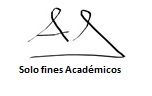 ______________________________________Andrés González Serrano DIRECTOR CENTRO DE INVESTIGACIONESProyecto de Investigación (INVDER3430)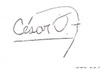 _________________________________Cesar Oliveros Aya INVESTIGADOR/A PRINCIPALProyecto de Investigación (INVDER3430)Firma,______________________________________Andrés González Serrano DIRECTOR CENTRO DE INVESTIGACIONESProyecto de Investigación (INVDER3430)_________________________________Cesar Oliveros Aya INVESTIGADOR/A PRINCIPALProyecto de Investigación (INVDER3430)Firma,______________________________________Andrés González Serrano DIRECTOR CENTRO DE INVESTIGACIONESProyecto de Investigación (INVDER3430)_________________________________Cesar Oliveros Aya INVESTIGADOR/A PRINCIPALProyecto de Investigación (INVDER3430)